PLANTILLA DE RÚBRICA DEL PLAN DE MARKETING 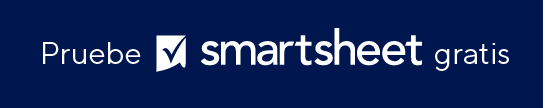 NOMBRE DEL PLAN DE MARKETINGFECHAFECHANOMBRE DEL REVISORRÚBRICAPUNTAJEESCALA DE PUNTUACIÓNESCALA DE PUNTUACIÓNTOTALEXCEPCIONAL; Se superaron las expectativas4EXCEPCIONALEXCEPCIONAL82 – 88SATISFACTORIO; Se cumplieron los estándares3SATISFACTORIOSATISFACTORIO71 – 81NECESITA MEJORAR; Se cumplieron los estándares parcialmente2NECESITA MEJORARNECESITA MEJORAR60 – 70INSATISFACTORIO; No se cumplieron los estándares1INSATISFACTORIOINSATISFACTORIO0 – 59ESTADO DEL PRODUCTO/CLIENTE4321Proporciona detalles completos de los productos/servicios  Describe claramente el punto de vista del clienteProporciona una posición competitiva del producto/servicio; Nombra los principales competidoresPUNTAJE TOTAL DEL ESTADO DEL PRODUCTO/CLIENTEVALOR1ANÁLISIS DE MERCADO4321Los esfuerzos de marketing actuales y el conocimiento de la competencia y los clientes definen el estado del cliente en el mercado actualDescribe las principales tendencias del sector para informar e identificar la oportunidad inmediata de la ofertaIncluye perfiles integrales de clientes y descripción de los roles de compra, los comportamientos y el proceso de toma de decisiones del clienteCompleta el análisis FODA: CompetenciaCompleta el análisis FODA: Producto/ClienteProporciona los resultados principales de investigación (encuestas, grupos de enfoque, entrevistas, etc.); Justifica el plan para la recopilación de datos/proporciona hechosPUNTAJE TOTAL DEL ANÁLISIS DE MERCADOVALOR1PROPUESTA DE NEGOCIO4321Proporciona una declaración de misión efectiva relevante para el negocioLa estrategia identifica y valida las suposiciones claveLos objetivos a corto y largo plazo son alcanzables y tienen plazos limitadosLa demografía identifica claramente el mercado objetivo, satisface los deseos y las necesidadesPUNTAJE TOTAL DE LA PROPUESTA DE NEGOCIOSVALOR1ESTRATEGIAS Y PLAN DE ACCIÓN4321Proporciona pruebas claras del suministro de producto/servicioProporciona estructura de precios y método de determinaciónProporciona la ubicación del mercado objetivo con explicación probatoriaEl material promocional proporciona claramente qué, dónde, cuándo y por quéProporciona una posición de venta única en el mercado claramente determinadaPUNTAJE TOTAL DE ESTRATEGIAS Y PLAN DE ACCIÓNVALOR1PRESUPUESTO4321Proporciona una declaración de resultados completa; Demuestra un retorno razonable de la inversión (ROI); Los cálculos son precisos y están bien organizadosPUNTAJE TOTAL DEL PRESUPUESTOVALOR2EVALUACIÓN4321Las evaluaciones de los datos y criterios demuestran una comprensión integral del producto/servicio ofrecidoPUNTAJE TOTAL DE LA EVALUACIÓNVALOR1REDACCIÓN TÉCNICA DE NEGOCIOS4321Demuestra la gramática adecuada y la ortografía correctas; Cita correctamente las referencias de origen; Da un formato adecuado y agradable al planPUNTAJE TOTAL DE REDACCIÓN TÉCNICA DE NEGOCIOSVALOR1PUNTAJE TOTAL DEL PLAN DE MARKETING GENERALRENUNCIATodos los artículos, las plantillas o la información que proporcione Smartsheet en el sitio web son solo de referencia. Mientras nos esforzamos por mantener la información actualizada y correcta, no hacemos declaraciones ni garantías de ningún tipo, explícitas o implícitas, sobre la integridad, precisión, confiabilidad, idoneidad o disponibilidad con respecto al sitio web o la información, los artículos, las plantillas o los gráficos relacionados que figuran en el sitio web. Por lo tanto, cualquier confianza que usted deposite en dicha información es estrictamente bajo su propio riesgo.